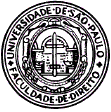 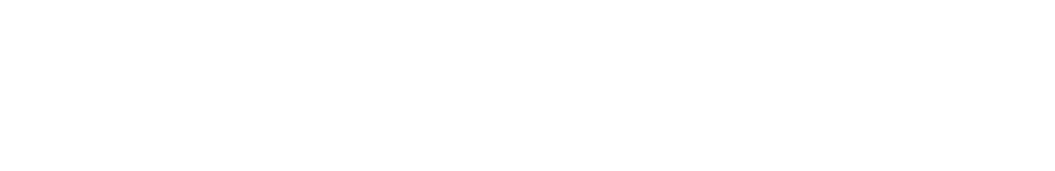 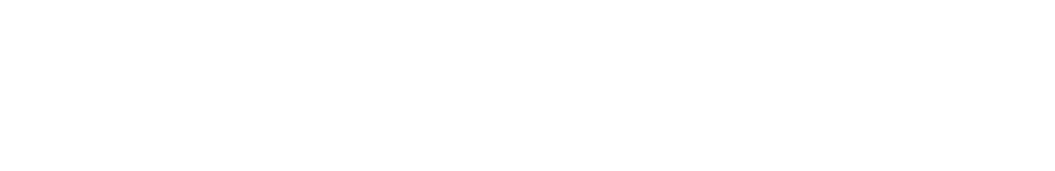 NÚCLEO DE ESTUDOS DA TRANSPARÊNCIA ADMINISTRATIVA E DA COMUNICAÇÃO PÚBLICAProfessores: Marcos Augusto Perez e Rodrigo Pagani de SouzaFICHA DE REAÇÃO:Transparência, visibilidade e invisibilidade no exercício do poder, democracia. A teoria de Norberto Bobbio.NOME DO ALUNO: ........................................................................................... NÚMERO USP: ...............................................................................................Lei o excerto selecionado do livro “O Futuro da Democracia” de Norberto Bobbio e reaja levando em consideração os seguintes temas:Quais as principais ideias defendidas por Bobbio no texto?As ideias de Bobbio podem ainda ser consideradas atuais?Que ideias parecem inspirar ou não inspirar e Constituição Brasileira e a Legislação nacional sobre publicidade?Há outras observações que julga importante fazer para o debate ?